Муниципальное казенное общеобразовательное учреждение«Розгребельская средняя общеобразовательная школа»Большесолдатского района Курской области307853, Курская область, Большесолдатский район,с. Розгребли, ул. Школьная д. 1. Телефон 8-(47136)-2-31-30,электронная почта bolshesoldat361@mail.ru,сайт http://www.rozgrebli.ruПРИКАЗ                                                                                                   №                                                                                                            от 12.04. 2019годО создании комиссии по изучению вопросов  организации питания в школе.       Во исполнение  поручения Уполномоченного при Президенте Российской Федерации по правам ребенка А. Ю. Кузнецовой о необходимости усиления контроля в организации питания в школе, повышения эффективности и оперативности предупреждения и выявления нарушений в сфере питание детей в школе.ПРИКАЗЫВАЮ:1.Создать  комиссию по изучению вопросов организации  питания в школе в следующем составе:- председатель комиссии – Мещерская Н.В., заместитель директора по воспитательной работе; уполномоченный по правам ребенказаместитель председателя  - Маслов Р.С,  председатель Совета отцов секретаря - Миненкова С.И., классный руководитель 6 класса- члены комиссии: Выдрина А.А.– школьная медсестра Андросова М.Д, член родительского комитета 2. Комиссии по изучению вопросов организации питания в школе:2.1. Осуществлять контроль за организацией питания обучающихся в соответствии с Положением об общественно комиссии по контролю за организацией питания в МКОУ «Розгребельская СОШ», утвержденным приказом по школе от 12.04. 2019г. №  и планом – графиком общественного контроля за организацией питания в школе на 2019 учебный  год  (1 раз в квартал) – Приложение 12.2. По результатам каждой проверки составлять акты и  справки (1 раз в квартал)2.3. Проводить заседания комиссии по изучению вопросов  организации питания в школе (1 раз в квартал)3. Контроль за исполнением данного приказа оставляю за собой.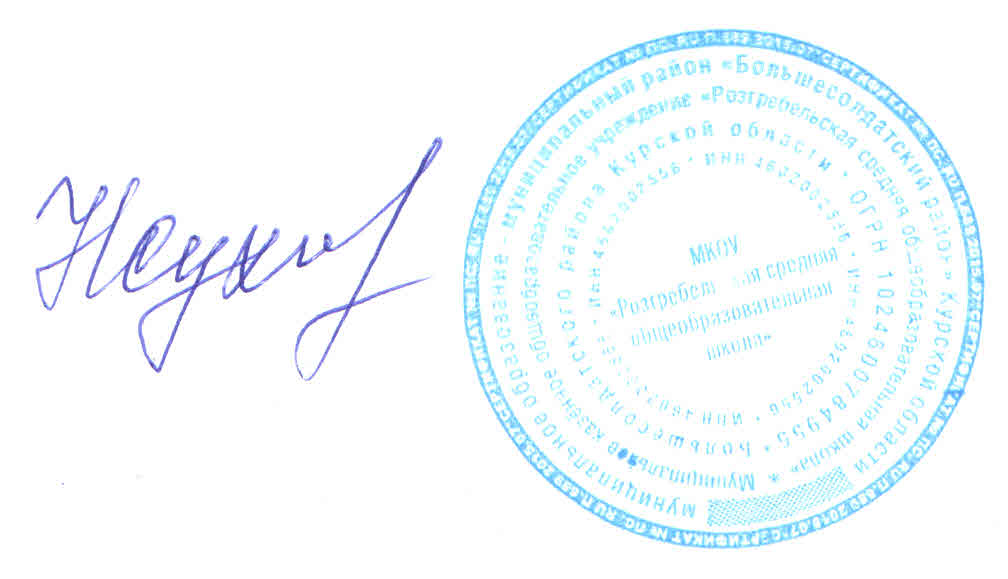 Директор  школы                                                                      Сухорукова Н.Н.С приказом  ознакомлены:Мещерская Н.В.Маслов Р.С.Андросова М.Д.Выдрина А.А.Миненкова С.И.